                          «Летать выше всех, быстрее всех, дальше всех»  22 сентября в рамках совместной акции с общественной организацией «Волонтеры Победы» учащиеся 11 «А» класса посетили Нижегородский Авиационный завод «Сокол». Для учащихся была проведена экскурсия по «Линейке славы», где выставлены различные модификации «МИГ». Мы узнали о строении самолётов, различных материалах используемых при производстве, развитии научной и технической мысли конструкторов.          Далее мы переместились в огромный музейных комплекс завода: «Музей истории и трудовой славы». Экскурсовод рассказал нашему классу об истории строительства завода, о людях стоявших у его истоков, о развитии завода на современным этапе.          Учащиеся нашего класса смогли получить ответы на все интересующие нас вопросы относительно профессии авиастроителя и возможности трудоустройства на данное предприятие после окончания обучения.          Чувство гордости за нашу страну и город не покидало нас на протяжении всего мероприятия. Уникальные машины, равных которым нет в мире, производят именно в нашем городе!                        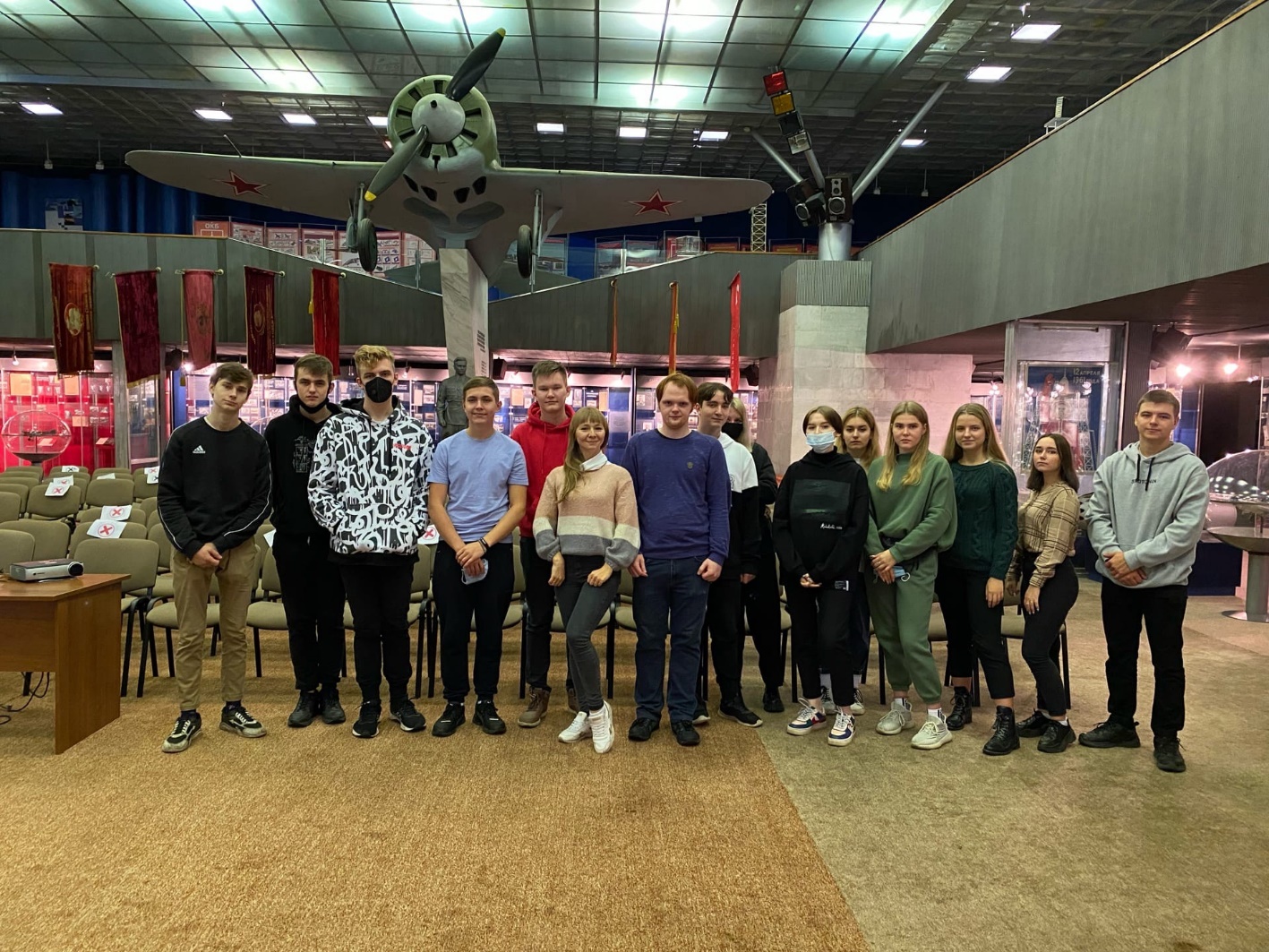 